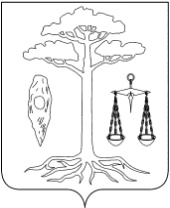 ГЛАВАТЕЙКОВСКОГО МУНИЦИПАЛЬНОГО РАЙОНАИВАНОВСКОЙ ОБЛАСТИ____________________________________________________________________________________________________________________ П О С Т А Н О В Л Е Н И Еот 09.12.2022 № 17                г.ТейковоО предоставлении разрешения на отклонение от предельных параметров разрешенного строительства, реконструкции объекта капитального строительства В соответствии с Градостроительным кодексом Российской Федерации, Федеральным законом от 6 октября 2003 г. №131-ФЗ «Об общих принципах организации местного самоуправления в Российской Федерации», Правилами землепользования   и   застройки   Большеклочковского  сельского поселения, утвержденными 06.12.2017 № 240-р, на основании заключения по результатам публичных слушаний от 09.12.2022 годаП О С Т А Н О В Л Я Ю:Предоставить разрешение на отклонение  от предельных параметров разрешенного строительства, реконструкции объекта капитального строительства в отношении земельного участка с кадастровым номером 37:18:030108:235, расположенного по адресу: Ивановская область, Тейковский район, д. Суббочево, № 69, с разрешенным видом использования «для ведения личного подсобного хозяйства» в части уменьшения предельного минимального отступа с 3 м до 1,3 м.Опубликовать настоящее постановление на официальном сайте администрации Тейковского муниципального района.Настоящее постановление вступает в силу после его официального опубликования.Контроль за исполнением настоящего постановления возложить на начальника отдела градостроительства управления координации жилищно-коммунального, дорожного хозяйства и градостроительства Баранчук Т.В.И.о. главы Тейковского муниципального района                                                                Е.С. Фиохина  